利用保育類海洋野生動物申請書 (限學術研究或教育目的使用)請至海洋委員會海洋保育署官方網站下載申請書(https://www.oac.gov.tw/GipOpen/wSite/mp?mp=oca)（依據野生動物保育法第18條第1項第2款及其施行細則第21條規定辦理）註：申請者檢具申請書及資料向各有關機關、機構、團體或直轄市、縣(市)主管機關申請，層轉中央主管機關許可。研究成果發表時，應於研究報告中註明申請案核准日期及文號，併於成果報告書繳交或另函送本署存參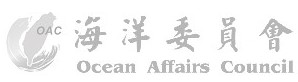 申請人姓名申請人姓名性  別性  別性  別出 生 年 月 日身分證統一編號身分證統一編號□男 □女□男 □女□男 □女E-MailE-Mail手機戶  籍＿＿＿縣市＿＿＿鄉鎮市區＿＿＿村里＿＿＿鄰＿＿＿縣市＿＿＿鄉鎮市區＿＿＿村里＿＿＿鄰＿＿＿縣市＿＿＿鄉鎮市區＿＿＿村里＿＿＿鄰＿＿＿縣市＿＿＿鄉鎮市區＿＿＿村里＿＿＿鄰＿＿＿縣市＿＿＿鄉鎮市區＿＿＿村里＿＿＿鄰＿＿＿縣市＿＿＿鄉鎮市區＿＿＿村里＿＿＿鄰電      話地  址＿＿＿路街＿＿段＿＿巷＿＿弄＿＿號＿＿樓之＿＿＿＿＿路街＿＿段＿＿巷＿＿弄＿＿號＿＿樓之＿＿＿＿＿路街＿＿段＿＿巷＿＿弄＿＿號＿＿樓之＿＿＿＿＿路街＿＿段＿＿巷＿＿弄＿＿號＿＿樓之＿＿＿＿＿路街＿＿段＿＿巷＿＿弄＿＿號＿＿樓之＿＿＿＿＿路街＿＿段＿＿巷＿＿弄＿＿號＿＿樓之＿＿通  訊＿＿＿縣市＿＿＿鄉鎮市區＿＿＿村里＿＿＿鄰＿＿＿縣市＿＿＿鄉鎮市區＿＿＿村里＿＿＿鄰＿＿＿縣市＿＿＿鄉鎮市區＿＿＿村里＿＿＿鄰＿＿＿縣市＿＿＿鄉鎮市區＿＿＿村里＿＿＿鄰＿＿＿縣市＿＿＿鄉鎮市區＿＿＿村里＿＿＿鄰＿＿＿縣市＿＿＿鄉鎮市區＿＿＿村里＿＿＿鄰電      話地  址＿＿＿路街＿＿段＿＿巷＿＿弄＿＿號＿＿樓之＿＿＿＿＿路街＿＿段＿＿巷＿＿弄＿＿號＿＿樓之＿＿＿＿＿路街＿＿段＿＿巷＿＿弄＿＿號＿＿樓之＿＿＿＿＿路街＿＿段＿＿巷＿＿弄＿＿號＿＿樓之＿＿＿＿＿路街＿＿段＿＿巷＿＿弄＿＿號＿＿樓之＿＿＿＿＿路街＿＿段＿＿巷＿＿弄＿＿號＿＿樓之＿＿服務機關(含單位)服務機關(含單位)服務機關(含單位)全 銜申請人之職稱服務機關(含單位)服務機關(含單位)服務機關(含單位)地 址應檢附資料（檢附正本資料壹式2份，1份函轉機關留存，1份中央主管機關留存，檢附者請打ˇ）□ 1．利用保育類海洋野生動物申請書。□ 2．申請利用保育類海洋野生動物資料(附件一)。□ 3．執行人員名冊及身分證正反面影本(附件二)。□ 4．學術研究或教育目的使用之承諾書(附件三)。□ 5．其他指定資料：(1)□研究或教育計畫書(□自行研究□委託或補助研究,應檢附核定本計畫書影本)(2)□相關機關同意文件影本(3)□IACUC管理相關文件(4)□生物資源調查共同調查記載項目(5)□成果報告書(如為延續型計畫需檢附目前初步成果或前年度成果報告書)(6)□其他，請說明                                。申請人：                 （簽名或蓋章）申請日期：中華民國     年     月     日應檢附資料（檢附正本資料壹式2份，1份函轉機關留存，1份中央主管機關留存，檢附者請打ˇ）□ 1．利用保育類海洋野生動物申請書。□ 2．申請利用保育類海洋野生動物資料(附件一)。□ 3．執行人員名冊及身分證正反面影本(附件二)。□ 4．學術研究或教育目的使用之承諾書(附件三)。□ 5．其他指定資料：(1)□研究或教育計畫書(□自行研究□委託或補助研究,應檢附核定本計畫書影本)(2)□相關機關同意文件影本(3)□IACUC管理相關文件(4)□生物資源調查共同調查記載項目(5)□成果報告書(如為延續型計畫需檢附目前初步成果或前年度成果報告書)(6)□其他，請說明                                。申請人：                 （簽名或蓋章）申請日期：中華民國     年     月     日應檢附資料（檢附正本資料壹式2份，1份函轉機關留存，1份中央主管機關留存，檢附者請打ˇ）□ 1．利用保育類海洋野生動物申請書。□ 2．申請利用保育類海洋野生動物資料(附件一)。□ 3．執行人員名冊及身分證正反面影本(附件二)。□ 4．學術研究或教育目的使用之承諾書(附件三)。□ 5．其他指定資料：(1)□研究或教育計畫書(□自行研究□委託或補助研究,應檢附核定本計畫書影本)(2)□相關機關同意文件影本(3)□IACUC管理相關文件(4)□生物資源調查共同調查記載項目(5)□成果報告書(如為延續型計畫需檢附目前初步成果或前年度成果報告書)(6)□其他，請說明                                。申請人：                 （簽名或蓋章）申請日期：中華民國     年     月     日應檢附資料（檢附正本資料壹式2份，1份函轉機關留存，1份中央主管機關留存，檢附者請打ˇ）□ 1．利用保育類海洋野生動物申請書。□ 2．申請利用保育類海洋野生動物資料(附件一)。□ 3．執行人員名冊及身分證正反面影本(附件二)。□ 4．學術研究或教育目的使用之承諾書(附件三)。□ 5．其他指定資料：(1)□研究或教育計畫書(□自行研究□委託或補助研究,應檢附核定本計畫書影本)(2)□相關機關同意文件影本(3)□IACUC管理相關文件(4)□生物資源調查共同調查記載項目(5)□成果報告書(如為延續型計畫需檢附目前初步成果或前年度成果報告書)(6)□其他，請說明                                。申請人：                 （簽名或蓋章）申請日期：中華民國     年     月     日應檢附資料（檢附正本資料壹式2份，1份函轉機關留存，1份中央主管機關留存，檢附者請打ˇ）□ 1．利用保育類海洋野生動物申請書。□ 2．申請利用保育類海洋野生動物資料(附件一)。□ 3．執行人員名冊及身分證正反面影本(附件二)。□ 4．學術研究或教育目的使用之承諾書(附件三)。□ 5．其他指定資料：(1)□研究或教育計畫書(□自行研究□委託或補助研究,應檢附核定本計畫書影本)(2)□相關機關同意文件影本(3)□IACUC管理相關文件(4)□生物資源調查共同調查記載項目(5)□成果報告書(如為延續型計畫需檢附目前初步成果或前年度成果報告書)(6)□其他，請說明                                。申請人：                 （簽名或蓋章）申請日期：中華民國     年     月     日應檢附資料（檢附正本資料壹式2份，1份函轉機關留存，1份中央主管機關留存，檢附者請打ˇ）□ 1．利用保育類海洋野生動物申請書。□ 2．申請利用保育類海洋野生動物資料(附件一)。□ 3．執行人員名冊及身分證正反面影本(附件二)。□ 4．學術研究或教育目的使用之承諾書(附件三)。□ 5．其他指定資料：(1)□研究或教育計畫書(□自行研究□委託或補助研究,應檢附核定本計畫書影本)(2)□相關機關同意文件影本(3)□IACUC管理相關文件(4)□生物資源調查共同調查記載項目(5)□成果報告書(如為延續型計畫需檢附目前初步成果或前年度成果報告書)(6)□其他，請說明                                。申請人：                 （簽名或蓋章）申請日期：中華民國     年     月     日應檢附資料（檢附正本資料壹式2份，1份函轉機關留存，1份中央主管機關留存，檢附者請打ˇ）□ 1．利用保育類海洋野生動物申請書。□ 2．申請利用保育類海洋野生動物資料(附件一)。□ 3．執行人員名冊及身分證正反面影本(附件二)。□ 4．學術研究或教育目的使用之承諾書(附件三)。□ 5．其他指定資料：(1)□研究或教育計畫書(□自行研究□委託或補助研究,應檢附核定本計畫書影本)(2)□相關機關同意文件影本(3)□IACUC管理相關文件(4)□生物資源調查共同調查記載項目(5)□成果報告書(如為延續型計畫需檢附目前初步成果或前年度成果報告書)(6)□其他，請說明                                。申請人：                 （簽名或蓋章）申請日期：中華民國     年     月     日應檢附資料（檢附正本資料壹式2份，1份函轉機關留存，1份中央主管機關留存，檢附者請打ˇ）□ 1．利用保育類海洋野生動物申請書。□ 2．申請利用保育類海洋野生動物資料(附件一)。□ 3．執行人員名冊及身分證正反面影本(附件二)。□ 4．學術研究或教育目的使用之承諾書(附件三)。□ 5．其他指定資料：(1)□研究或教育計畫書(□自行研究□委託或補助研究,應檢附核定本計畫書影本)(2)□相關機關同意文件影本(3)□IACUC管理相關文件(4)□生物資源調查共同調查記載項目(5)□成果報告書(如為延續型計畫需檢附目前初步成果或前年度成果報告書)(6)□其他，請說明                                。申請人：                 （簽名或蓋章）申請日期：中華民國     年     月     日